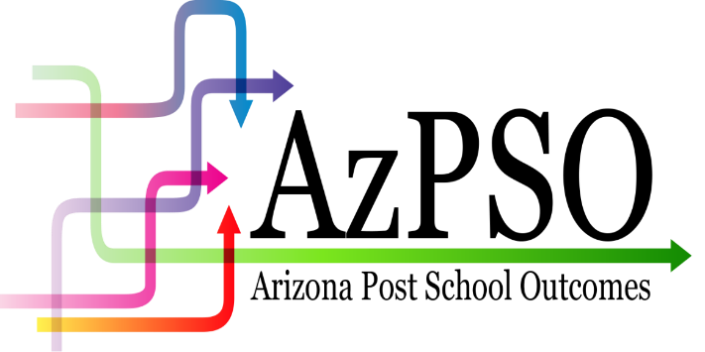 STUDENT CONTACT FORMYour voice and experiences are important. We want to make sure we know how to contact you to take the Arizona Post School Outcomes Survey a year after you leave high school. Please think of the people who are most likely to know how to reach you and provide us with their contact information. Help us find you!School Name (please provide the name of the school you attend):Student Name:		  SAIS ID #:		  (to be completed by the school) Home phone:  		Cell phone:  		E-mail address:		Current address (include city, state, zip):		 Family Member Name(s):  		Home phone:  		Cell phone:  		E-mail address:		Current address (include city, state, zip):		 Alternate Contact Name:  	  Friend		Relative		Other	Home phone:  		Cell phone:  		E-mail address:		Current address (include city, state, zip):  	Date form completed: 	 